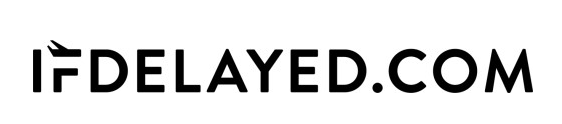 Pressmeddelande 2018-03-15Konsumenter i kläm när HD avgör fråga om flygersättningHögsta domstolen har i dag meddelat att flygpassagerare som drabbats av en försening själva måste reklamera, och det i tid – annars går de miste om rätten till ersättning. Domen gällde resenärer med Turkish Airlines som hade begärt ersättning efter två år och tre månader.En passagerare har enligt en EU-förordning från 2004 rätt till mellan 250 och 600 euro per person vid en försening som varar över tre timmar, inställt flyg eller nekad boarding, med vissa undantag. Erik Tengvall, grundare och VD för konsumenttjänsten Ifdelayed.com, som specialiserat sig på att hjälpa passagerare att begära kompensation enligt förordningen, är mycket kritisk till domen.– Det är uppseendeväckande att Sveriges mest briljanta jurister tar ett beslut som slår så hårt mot konsumenterna som redan befinner sig i en David mot Goliat-ställning. Köper du en ny TV som går sönder är det självklart att du som konsument måste reklamera detta till återförsäljaren som annars omöjligt kan veta att den gått sönder. Men här är det precis tvärt om. Flygbolaget vet ju att passageraren har rätt till ersättning men struntar ändå i att betala ut den, säger Erik Tengvall.Konsumentverket granskade i höstas flera flygbolag och undersökningen visade på stora brister i informationen om rätten till ersättning. Tre bolag gav inte passagerare som checkar in online någon information alls och att andra bolag hade den längst ner i det finstilta på en sida om farliga föremål.– Flygbolaget vet när och varför förseningen uppstått och vilka som har rätt till ersättning, men majoriteten av flygresenärerna känner inte till sina rättigheter och går därför miste om kompensation. Det handlar om hundratals miljoner varje år, och Högsta domstolens dom riskerar att göra ännu fler resenärer lottlösa. En fordran preskriberas enligt svensk rätt efter 10 år och en reklamationsfrist på allt annat än det är helt oacceptabelt, säger Erik Tengvall.För mer information, kontakta:
Erik Tengvall, vd: 073-536 56 91, erik.tengvall@ifdelayed.comIfdelayed är Nordens ledande konsumenträttsföretag specialiserat på att hjälpa flygpassagerare få ersättning för förseningar, inställda resor och nekad boarding i enlighet med EU-förordningen 261/2004. Bolaget har sitt säte i Stockholm men är verksamt i ett flertal länder i Europa. Se vidare ifdelayed.com.